MODELLO DI BUSINESS PLAN DI UNA PAGINA	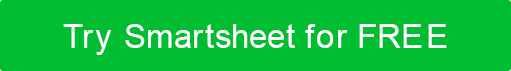 1-2 FRASI MAX PER RISPOSTA1-2 FRASI MAX PER RISPOSTA1-2 FRASI MAX PER RISPOSTACOSA + COME + CHIWHATdo lo facciamo?COSA + COME + CHIHOWdo lo facciamo?     COSA + COME + CHIWHOdo serviamo?PERCHÉDEFINIRE IL PROBLEMA DEL CLIENTEPERCHÉDEFINIRE LA SOLUZIONE FORNITARICAVOSTRATEGIE DI PREZZO + FATTURAZIONERICAVOFLUSSI DI REDDITOMARKETINGSTRATEGIA DI CUSTOMER REACHMARKETINGSTRATEGIA DI GENERAZIONE DI REFERRALCONCORRENZATOP CONCORRENTICONCORRENZAIL NOSTRO VANTAGGIO COMPETITIVOMETRICHETRAGUARDO DI SUCCESSO 1METRICHETRAGUARDO DI SUCCESSO 2ANALISI SITUAZIONALE (SWOT)FATTORI INTERNIFATTORI INTERNIFATTORI INTERNIFATTORI INTERNIFATTORI INTERNIANALISI SITUAZIONALE (SWOT)PUNTI DI FORZA ( + )PUNTI DI FORZA ( + )PUNTI DEBOLI ( – )PUNTI DEBOLI ( – )ANALISI SITUAZIONALE (SWOT)ANALISI SITUAZIONALE (SWOT)ANALISI SITUAZIONALE (SWOT)ANALISI SITUAZIONALE (SWOT)ANALISI SITUAZIONALE (SWOT)FATTORI ESTERNIFATTORI ESTERNIFATTORI ESTERNIFATTORI ESTERNIFATTORI ESTERNIANALISI SITUAZIONALE (SWOT)OPPORTUNITA' ( + )OPPORTUNITA' ( + )MINACCE ( – )MINACCE ( – )ANALISI SITUAZIONALE (SWOT)ANALISI SITUAZIONALE (SWOT)ANALISI SITUAZIONALE (SWOT)ANALISI SITUAZIONALE (SWOT)DISCONOSCIMENTOTutti gli articoli, i modelli o le informazioni fornite da Smartsheet sul sito Web sono solo di riferimento. Mentre ci sforziamo di mantenere le informazioni aggiornate e corrette, non rilasciamo dichiarazioni o garanzie di alcun tipo, esplicite o implicite, circa la completezza, l'accuratezza, l'affidabilità, l'idoneità o la disponibilità in relazione al sito Web o alle informazioni, agli articoli, ai modelli o alla grafica correlata contenuti nel sito Web. Qualsiasi affidamento che fai su tali informazioni è quindi strettamente a tuo rischio.